Номер в геральдическом реестре Ульяновской областиДата внесения в геральдический реестр Ульяновской областиНазвание официального символаРегистрационный номер в Государственном геральдическом регистре Российской Федерации и дата внесенияЦветное графическое изображение (рисунок) официального символа (в действующей редакции)Геральдическое описание официального символа (текст) с указанием автора/авторов (в действующей редакции)Решение об утверждении (об изменении) официального символаМесто хранения официального символа1234567811514.06.2016Герб Папузинского сельского поселения№ 9153 от 20.02.2014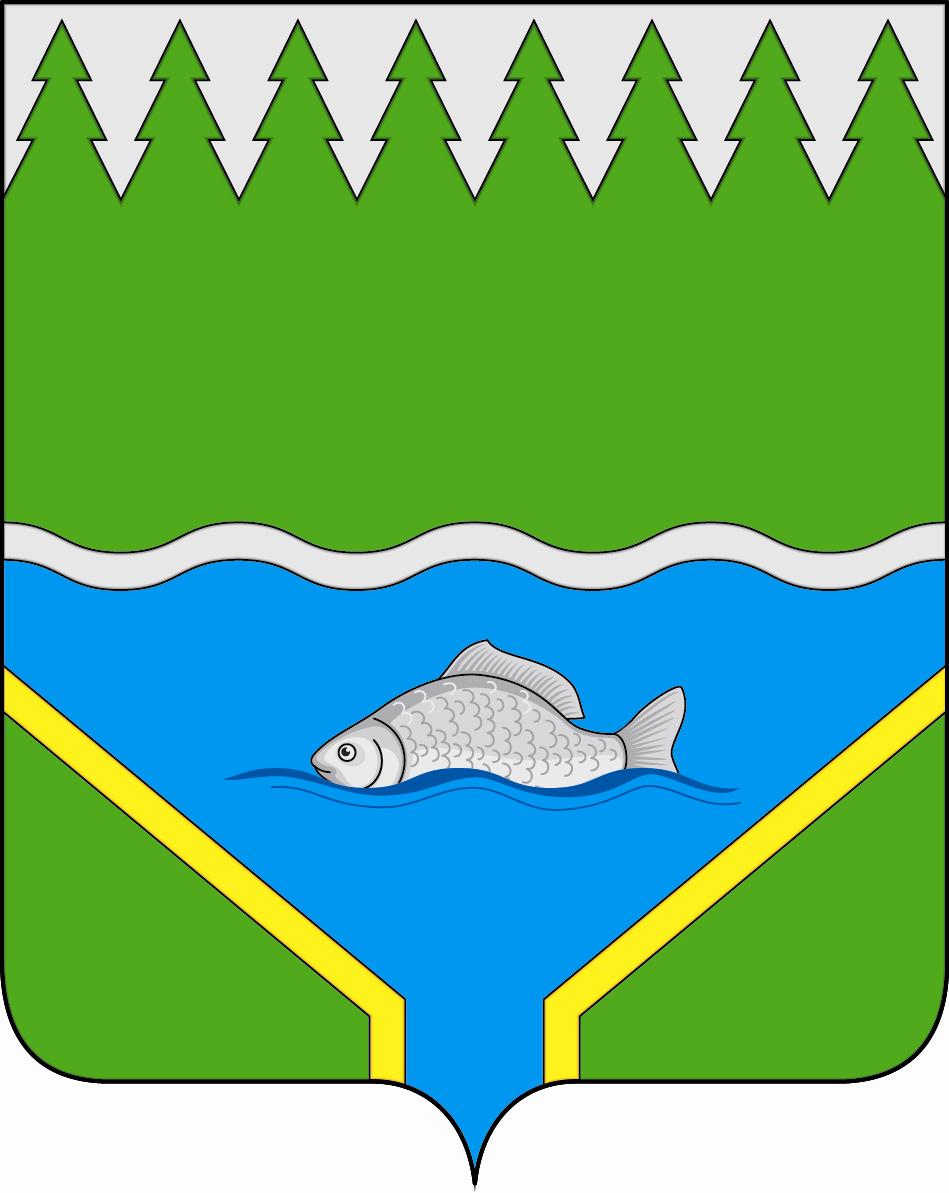    В зелёном и лазоревом поле, разделённом тонким волнистым серебряным поясом – узкая серебряная глава, вырезанная в виде узких елеобразных зубцов (в виде крон елей, в два ряда выступов каждой из крон), и зелёная вырубная, расторгнутая посередине, широкая оконечность, тонко окаймлённая золотом, над которой в лазури показан плывущий по волнам серебряный карп.   Константин Мочёнов, исполнительный директор правления общероссийской общественной организации «Союз геральдистов России» (г. Химки), Ольга Салова, художник общества с ограниченной ответственностью «Регион-Сервис» (г. Москва), Вячеслав Мишин (г. Химки).Решение Совета депутатов муниципального образования Папузинское сельское поселение от 03.12.2013 № 35 (новая редакция Положения о гербе утверждена решением Совета депутатов муниципального образования Папузинское сельское поселение от 16.06.2014 № 25)Зал заседаний администрации   муниципального образованияПапузинское сельское поселение